УТВЪРДИЛ 	                          Кмет на Община Елхово:………………………………                                             /Петър Гендов/ДОКУМЕНТАЦИЯЗА ПРОВЕЖДАНЕ НА ОТКРИТ КОНКУРС ЗА ВЪЗЛАГАНЕ НА дейности в горски територии - товарене, транспортиране и разтоварване на дървесина от временни складовепо реда на чл. 15 ÷ 23 от Наредба за условията и реда за възлагане изпълнението на дейности в горските територии – държавна и общинска собственост, и за ползването на дървесина и недървесни горски продуктиДата на провеждане: 12.07.2024 год. от 10:00 часаУпълномощено длъжностно лице да предоставя информация:Павлин Илиев – горски стражар при Община Елхово, тел. 0478 88193Гр. Елхово2024 годинаI. СЪДЪРЖАНИЕ:1. Копие от Заповед за откриване на процедурата;2. Конкурсни условия: пълно описание на обекта на поръчката;3. Заявление за участие по образец - Приложение № 1;4. Административни сведения за участника по образец – Приложение № 2;5. Ценова оферта по образец - Приложение № 3;6. Декларация за отсъствие на обстоятелства по чл. 18, ал. 1, т. 3 от НУРВИДГТ –Приложение № 4;7. Декларация технически лица по образец - Приложение № 5;8. Декларация техника по образец - Приложение № 6;9. Проект на договор.У С Л О В И Яза участие в открит конкурс с предмет: възлагане на дейности в горските територии – товарене, транспортиране и разтоварване на дървесина с общо количество от 250 пр. м3 от временни складове от следните отдели: 54 „т, м, н“, 435 „в “, 351 „е“,   находящи се в териториалния обхват на Община ЕлховоI. Обект, дейности, предмет на възлагане по процедурата, срокове за изпълнение, спецификации и други документи, описващи възлаганите дейностиІІ. ОБЕКТ И ПРЕДМЕТ НА ОТКРИТИЯ КОНКУРС, количество, място за извършване на дейността 1. ОБЕКТ НА ОТКРИТИЯ КОНКУРС: за участие и провеждане на открит конкурс по реда на чл. 3, ал.1, т.1, чл. 10, ал. 1, т. 3, чл. 12, ал. 1, т.1 и чл. 15, ал. 3 и ал. 4от  Наредбата за условията и реда за възлагане изпълнението на дейности в горските територии-държавна и общинска собственост и за ползването на дървесина и недървесни горски продукти /НУРВИДГТ/.2. ДЕЙНОСТИ: Изпълнителят при изпълнение изискванията на открития конкурс се задължава да извърши следните видове дейности:Товарене на дървесина;Транспортиране на дървесина;Разтоварване на дървесина;2.1 отдели 54 „т, м, н“, 435 „в “, 351 „е“  находящи се в териториалния обхват на Община Елхово от временни складове в териториалния обхват на Община Елхово до краен потребител на територията на гр. Елхово или до временен склад определен от възложителя.	2.2. Общо количество на дървесината за товарене, транспортиране и разтоварване от обекта е както следва:Общо количество материал: 250 пр. м³ Друго:
а) Франкировка: след транспортиране до маршрут определен по т.2.1;б) Цените са без начислен ДДС; 	3. ОБЩАТА ПРОГНОЗНА СТОЙНОСТ за товарене, транспортиране и разтоварване на 250 пр. м3 дървесина в отдели: 54 „т, м, н“, 435 „в “, 351 „е“  ,  е 5 500 лв. (пет хилядии петстотин ) лв. без ДДС. Кандидатите не могат да предлагат цена за изпълнение на услугата в обекта по-висока от обявената с настоящата заповед.3.1. Заплащането се извършва в срок от 7 /седем/ работни дни след представяне от изпълнителя в счетоводството на Възложителя на фактура с приложен към нея приемо-предавателен протокол за приемането на извършената дейност.        4. Гаранцията за участие в конкурса е определена в съответствие с чл. 9а, ал. 2 от НУРВИДГТ и е в размер на 275 /двеста седемдесет и пет./ лева. Размерът на гаранцията за участие представлява абсолютна сума в размер на 5 % от прогнозната стойност на услугата. Същата се представя единствено под формата на парична сума, платима по банкова сметка на Община Елхово:IBAN:  BG68STSA93003346210388, BIC: STSABGSF, Банка ДСК, клон Елховоили в касата на Информационен център Община Елхово.	Паричната сума следва да е постъпила реално по сметка на Община Елхово до крайния срок за подаване на оферти за участие.ВАЖНО!!! В платежния документ задължително се посочва четливо: наименование на участника, ЕИК, наименованието на Община Елхово и вида на процедурата.4.1. Възложителят освобождава гаранциите за участие на:Отстранените участници и на участниците, които не са класирани на първо или второ място, в срок 3 работни дни след изтичането на срока за обжалване на заповедта на възложителя за определяне на Изпълнителя.Класираните на първо и на второ място след сключването на договора.Обжалващия заповедта на възложителя за определяне на изпълнител -  в срок 5 работни дни от приключване на производството по обжалване.        4.2. При прекратяване на процедурата гаранциите на всички участници се освобождават в срок от 3 работни дни след влизането в сила на заповедта за прекратяване.4.3. Възложителят задържа гаранцията за участие, когато участник в процедурата:Оттегля офертата след изтичането на срока за подаването й;Обжалва заповедта на Възложителя за определяне на изпълнител - до решаване на спора с влязло в сила решение;Е определен за изпълнител, но не изпълни задължението си да сключи договор.Не представи документите по чл. 35, ал. 5 от Наредба за условията и реда за възлагане изпълнението на дейности в горските територии – държавна и общинска собственост, и за ползването на дървесина и недървесни горски продукти в определения срок.      4.4. Възложителят освобождава гаранциите, без да дължи лихви за периода, през който средствата законно са престояли при него. При обжалване на процедурата гаранциите за участие на класираните на първо и второ място се задържат до изтичането на сроковете на валидност на офертите им. Гаранцията за участие на обжалващия процедурата се задържа до приключването на производството по обжалване. При обжалване на процедура и влязло в сила съдебно решение за продължаването й от определен етап органът, открил процедурата, изисква от участниците в 7-дневен срок да декларират нов срок на валидност за офертите и да внесат гаранция за участие за съответния обект, ако е била възстановена.          5. Място за извършване на дейността: 54 „т, м, н“, 435 „в “, 351 „е“  , находящ се в териториалния обхавт на Община Елхово, от временни складове на посочените отдели до краен потребител на територията на гр. Елхово или до временен склад определен от възложителя. 6. Срок за изпълнение: Товаренето, транспортирането и разтоварването на дървесината следва да се извърши до 31.12.2024 година.ІІI. ИЗИСКВАНИЯ, НА КОИТО ТРЯБВА ДА ОТГОВАРЯТ КАНДИДАТИТЕ В процедурите за провеждане на открит конкурс за възлагане на дейностите по чл. 10 от Наредба за условията и реда за възлагане изпълнението на дейности в горските територии – държавна и общинска собственост и за ползването на дървесина и недървесни горски продукти могат да участват всички заинтересовани лица (физически лица, юридически лица и еднолични търговци), внесли гаранция за участие и отговарящи на следните изисквания:	1. Да не е осъден с влязла в сила присъда, освен ако е реабилитиран, за престъпление по чл. 194 – 217, чл. 219 – 260, чл. 301 – 307, чл. 321 и чл. 321а от Наказателния кодекс 	2. Да не е обявен в несъстоятелност или да не е в производство по обявяване в несъстоятелност;	3. Да не е в производство по ликвидация;	4. Да не е свързано лице по смисъла на § 1, т. 15 от допълнителната разпоредба на Закона за противодействие на корупцията и за отнемане на незаконно придобитото имущество с кмета на Община Елхово;	5. Да не е сключил договор с лице по чл. 68 от Закона за противодействие на корупцията и за отнемане на незаконно придобитото имущество;	6. Да не е лишен от право да упражнява търговска дейност;	7. Да няма парични задължения към държавата и към Община Елхово, установени с влязъл в сила акт на компетентен държавен орган;	8. Да отговарят на техническите и квалификационни изисквания за извършване на дейността, както следва:а) да има нает на трудов договор, регистрирани в ТП на НАП,  минимум 1 /един/ работник, притежаващ валидно свидетелство за управление на МПС със съответната категория.ВАЖНО! Изискването за правоспособен водач може да се покрие и с лицата, овластени по реда на Търговския закон да представляват кандидатите.б) да има необходимия минимален брой техника, собствена или наета, осигуряваща извършване на транспорта на  дървесината от обекта, а именно:- минимум 1 (един) брой товарен автомобил /с или без ремарке/с товароносимост над 3 тона, за товарене на дървесина;Товарният автомобил следва да е преминал периодичен преглед за проверка на техническата му изправност по реда на Наредба № Н-32 от 16.12.2011 год. за периодичните прегледи за проверка на техническата изправност на пътните превозни средства и да е снабден с устройство за позициониране и проследяване на движението му (GPS устройство) съгласно изискванията на Наредба № 1 от 30.01.2012 год. за контрола и опазването на горските територии. в) Кандидатите трябва да отговарят на изискванията на Закона за автомобилните превози и Наредба №33 от 1999 г. за обществен превоз на пътници и товари на територията на Република България . Да разполагат с валиден лиценз на товари).9. Кандидатите за участие в процедурата могат да изтеглят документацията от интернет страницата на Община Елхово https://elhovo.bg/?cat=18 без заплащане.ІV. Документи, които следва да бъдат представени от кандидатите при участие в открития конкурс 	Всяка оферта задължително трябва да съдържа:	1. Заявление за участие в открития конкурс по образец - Приложение № 1.В приложението трябва да бъде вписан Единен идентификационен код за лицата, регистрирани в Република България, или данни за търговската регистрация съгласно националното законодателство в случаите, когато кандидат в процедурата е чуждестранно лице.  С подаването на заявлението участникът се съгласява с условията за провеждане на конкурса.2. Административни сведения за участника по образец – Приложение № 2;3. Приложение № 3 Плик „Ценово предложение”, отделен, непрозрачен и запечатан, в който участникът трябва да постави ценова оферта по образец - Приложение № 3.  Цената се посочва в български лева, без ДДС. Върху плика следва да се изпише наименованието на участника и обекта, за който той подава оферта. Ценовата оферта следва да бъде подписана от лицето, което управлява и представлява участника по закон, или от пълномощник с изрично нотариално заверено пълномощно да подпише ценовото предложение. В ценовото предложение трябва да бъдат включени всички разходи, които участникът предвижда да направи във връзка с изпълнението на дейността;	4. Приложение № 4    Декларация за отсъствия на обстоятелства по чл. 18, ал. 1, т. 3 от НУРВИДГТ –;5. Приложение № 5,  Декларация за технически лица –че кандидата отговаря на квалификационни изисквания за извършване на дейността.6. Приложение № 6    Декларация –, че кандидата отговаря на техническите изисквания за извършване на дейността. За попълване на декларация с невярно съдържание се носи наказателна отговорност по чл. 313 от НК.Критерий за избор на изпълнител – „Най – ниска цена”. Нотариално заверено пълномощно на упълномощеното/ите лице/а, когато кандидатът участва с упълномощено лице/а при провеждане на процедурата. Оригиналът се представя на комисията при откриване на процедурата, преди отваряне на офертите.Когато кандидат в процедурата е чуждестранно физическо или юридическо лице или техни обединение документите по раздел IV, които са на чужди език, се представят в официално заверен превод.	Когато кандидат е представил копия от документите, следва да ги е заверил вярно с оригинала, като при поискване представя оригиналите за сравнение.V. ОСНОВАНИЯ ЗА НЕДОПУСКАНЕ ИЛИ ОТСТРАНЯВАНЕ НА КАНДИДАТ ОТ УЧАСТИЕ В ПРОЦЕДУРАТА            1. При открития конкурс всеки участник има право да присъства лично или чрез упълномощен представител при работата на комисията след представяне на документ за самоличност или пълномощно от представлявания. 2. Комисията отстранява от участие в конкурса кандидат:	2.1. който не е представил някой от изискуемите документи по раздел ІІІ, както и когато същите са с изтекъл срок на валидност или не са в изискуемата форма;	2.2. за когото са налице обстоятелства по чл. 18, ал. 1, т. 3 от НУРВИДГТ;	2.3. който е представил оферта, която е непълна или не отговаря на предварително обявените условия на възложителя;	3. Липсата на някои от изискваните документи от плика е основание за недопускане и отстраняване  на участника в следващите етапи от процедурата.	4. Не се отваря плик с надпис „Предлагана цена” на кандидат, който е отстранен от по-нататъшно участие в открития конкурс.	5. Предложения, подадени в плик „Предлагана цена”, които не отговарят на предварително обявените от възложителя критерии не участват в класирането.VI. СРОК НА ВАЛИДНОСТ НА ОФЕРТАТА1. Срокът на валидност на офертите е времето, през което участниците са обвързани с условията на представените от тях оферти. Офертите остават валидни в срок 60 (шестдесет) календарни дни. Оферта с по-малък срок на действие ще бъде отстранена от участие.	2. Възложителят може да поиска от класираните кандидати да удължат срока на валидност на  офертите до момента на сключване на договора.VІI. ДРУГИ УСЛОВИЯ И ИЗИСКВАНИЯ КЪМ КАНДИДАТИТЕ (ПРЕДАВАНЕ НА ОФЕРТАТА)	1. Необходимите документи, съгласно раздел ІV, следва да бъдат поставени в непрозрачен запечанан плик, върху който са изписани името на кандидата, адрес за кореспонденция, телефон и по възможност факс и електронен адрес, като е задължително да се посочи вида на процедурата, за който се подават документите и Община Елхово. В плика се поставят документите, изисквани от Възложителя, както и отделен, запечатан и непрозрачен плик с надпис „Ценово предложение”, наименованието на участника, и обекта, за който той подава оферта. Пликът „Ценово предложение” съдържа попълнено и подписано ценово предложение на участника. Същите се подават в указаният в Заповедта срок от участника или от упълномощен от него представител.          2. Представените образци в настоящата документация за участие са задължителни за участниците.          3. При приемане на документите върху плика се отбелязват входящият номер, датата и часът на получаването и посочените данни се записват във входящ регистър по образец, за което на приносителя се издава документ.         4. Не се приемат за участие в открития конкурс и се връщат незабавно на участниците оферти, които са представени след изтичане на крайния срок за получаване или в не запечатан, прозрачен или скъсан плик. Тези обстоятелства се отбелязват в регистъра.         5. При изготвяне на документите си за участие всеки участник трябва да се придържа точно към обявените от възложителя условия. До изтичането на срока за подаване на документите за участие в открития конкурс всеки кандидат може да ги оттегли, промени или допълни. VІІI.  КРАЕН СРОК ЗА ПОДАВАНЕ НА ОФЕРТИТЕМясто и срок за подаване на офертите: всеки работен ден в  Център за услуги и информация на гражданите при община Елхово от 08.00 до 17.00 часа, адрес: гр. Елхово, ул. Търговска №0 13, не по-късно от 17.00 часа на последния работен ден преди датата за провеждане на конкурса.	 Просрочена оферта, представена на Възложителя след изтичане на крайния срок не се приема. Такава оферта незабавно се връща на участника и това се отбелязва в регистъра.IX. ОТВАРЯНЕ И ОЦЕНКА НА ОФЕРТИТЕ           1. Комисия, назначена от Възложителя, отваря и разглежда офертите на:Дата – 12.07.2024 год. от 10:00 часа в административната сградата на Община Елхово, на адрес: гр.Елхово, ул. «Търговска» №13.          2. Комисията, назначена от органът, открил процедурата, започва работа в обявения в заповедта за откриване на конкурса час, след получаване на списъка с участници и представените оферти. При открития конкурс всеки участник има право да присъства лично или чрез упълномощен представител при работата на комисията след представяне на документ за самоличност и пълномощно от представлявания – когато е приложимо.          3. Комисията отваря офертите по реда на тяхното постъпване и проверява съдържанието на постъпилите оферти съгласно изискванията на чл. 18 от НУРВИДГТ. Комисията проверява информацията, посочена в заявленията на участниците, за която има служебен достъп. При отварянето на офертите се съобщават имената на участниците, пълнотата на офертата и други подробности, които комисията счита за целесъобразно.   Комисията отстранява от участие в открития конкурс участник:който не е представил някой от изискуемите документи или те са представени във вид и съдържание, различни от изисканите;за когото се установи невярно деклариране на обстоятелство по чл. 18, ал. 1, т. 3 от Наредба за условията и реда за възлагане изпълнението на дейности в горските територии – държавна и общинска собственост и за ползването на дървесина и недървесни горски продукти.който не е внесъл в срок гаранция за участие в посочената по-горе банкова сметка.който е представил оферта, която е непълна или не отговаря на предварително обявените условия на възложителя.Оферта, която не отговаря на изискванията за участие се отстранява от участие.Не се отваря плик с надпис „Ценово предложение” на участник, който е отстранен от по-нататъшно участие в открития конкурс.Предложения, подадени в плик „Ценово предложение”, които не отговарят на предварително обявените от възложителя критерии не участват в класирането.      6. След като определи допуснатите до оценяване оферти, комисията отваря пликовете „Ценово предложение“ на всички допуснати участници, съобщава всички направени предложения и определя участника, класиран на първо място и участника, класиран на второ място. Резултатите от оценяването се отразяват в протокол, който включва и разглеждането на офертите, отстранени участници, причини за отстраняване както и класиране на допуснатите участници.     7. Офертите се оценяват и класират по критерий „най-ниска цена”. В случая когато двама или повече участници са предложили оферти с еднаква „най-ниска предложена цена”, класирания на първо и на второ място се определят съобразно времето на подаване на съответната оферта т. е. печели най-рано подадената оферта.      8. Когато е подадена оферта само от един участник, комисията я разглежда и когато участникът отговаря на условията за допускане, включително предложението му е изготвено в съответствие с изискванията на възложителя, той се обявява за изпълнител.    9. Действията на комисията до изготвянето на протокола са публични.   10. Откритият конкурс за възлагане товарене, транспортиране и разтоварване на дървесина от горски територии - държавна собственост завършва със заповед на органа, открил процедурата, за:обявяване класирането на участниците и определяне на изпълнител, илипрекратяване на открития конкурс.   11. Заповедта се издава в 3-дневен срок от получаването на протокола на комисията и се съобщава по реда на чл. 61 АПК. В заповедта може да се включи разпореждане за предварителното й изпълнение при условията и по реда на Административнопроцесуалния кодекс (АПК). Заповедта се публикува на интернет страницата на Община Елхово.Заседанията на комисията до изготвяне на протокола са публични.Х. ПРЕКРАТЯВАНЕ НА ПРОЦЕДУРАТА	1. Възложителят прекратява процедура с мотивирана заповед, когато:	1.1. Не е подадена нито една оферта;	1.2. Всички оферти не отговарят на изискванията и условията на възложителя;	1.3. Първият и вторият класиран кандидат откажат да сключат договор;	1.4. Отпадне необходимостта от провеждане на процедурата в резултат на съществена промяна в обстоятелствата, както и при невъзможност да се осигури финансиране за изпълнението на дейностите по причини, които Възложителят не е могъл да предвиди;	1.5. Са установени нарушения при откриване и провеждане на процедурата, които не могат да бъдат отстранени, без това да доведе до промяна на условията, при които е обявена.	1.6. Определеният за спечелил процедурата не представи някои от документите по декларираните обстоятелства по чл. 18, ал. 1, т. 3 от Наредба за условията и реда за възлагане изпълнението на дейности в горските територии – държавна и общинска собственост и за ползването на дървесина и недървесни горски продукти, с изключение на тези по буква «г».	1.7. Определеният за спечелил процедурата не представи гаранция за изпълнение на договора.	Възложителя може да открие нова процедура за същия обект само когато първоначално обявената процедура е прекратена и решението за прекратяване не е обжалвано или ако е обжалвано и спорът е решен с влязло в сила решение.ХI. РАЗНОСКИ ПО УЧАСТИЕ В ПРОЦЕДУРАТА	Всеки участник поема всички разноски по изготвяне на документите и представянето им. Община Елхово не заплаща тези разходи, независимо от изхода на процедурата.Представените оферти и приложените документи към тях не се връщат на участниците.         За всички неуредени с настоящите условия изисквания за възлагане се прилагат разпоредбите на Наредба за условията и реда за възлагане изпълнението на дейности в горските територии – държавна и общинска собственост и за ползването на дървесина и недървесни горски продукти  и Закона за горите.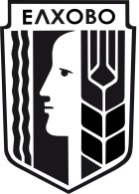      ОБЩИНА ЕЛХОВОгр. Елхово, ул. „Търговска” № 13; Тел.: 0478/88004; Факс: 88034; e-mail: obshtina@elhovo.bg; kmet@elhovo.bg; www.elhovo.bg      ОБЩИНА ЕЛХОВОгр. Елхово, ул. „Търговска” № 13; Тел.: 0478/88004; Факс: 88034; e-mail: obshtina@elhovo.bg; kmet@elhovo.bg; www.elhovo.bg Община ЕлховоПрогнозноКоличество пр. куб. метраВид дървесина250Дърва за огревОбщо 250